Partner A ______________________________________________Partner B ___________________________________________________________________3D shapesObject in our room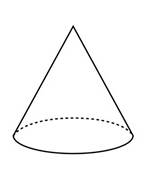 Cone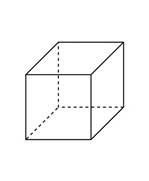 Cube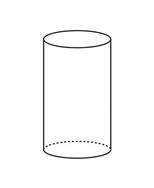 Cylinder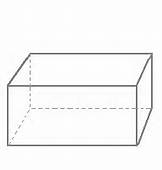 Rectangular Prism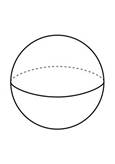 Sphere Your Choice